Publicado en Madrid  el 20/10/2020 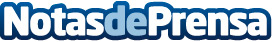 Altrient da las claves para superar la astenia otoñal y recuperar la energía Menos horas de sol, cambios en la rutina, el frío se ha asentado… es normal que la depresión aceche una vez llegado el otoño. El cambio de estación trae consigo muchos cambios y el cuerpo y la mente no están listos para asimilarlos, lo que  empuja a una sensación constante de cansancio, debilidad y fatiga física y psíquica. Altrient, la marca de suplementos pionera en utilizar tecnología liposomal, muestra las claves para superar el bajón otoñal y recuperar la energía con la vitamina CDatos de contacto:Altrient 918763496Nota de prensa publicada en: https://www.notasdeprensa.es/altrient-da-las-claves-para-superar-la-astenia Categorias: Nacional Medicina Nutrición Industria Farmacéutica Sociedad Madrid http://www.notasdeprensa.es